Автор: Калюжная Инна Павловна, учитель информатики и ИКТ МАОУ лицей №1 г. КунгураПрезентационное мероприятие: методический семинар «Системно-деятельностный подход в практике образовательной деятельности лицея», 22.04.2015 Название разработки: Выступление «Робототехнический комплекс «Технолаб».Выступление «Робототехнический комплекс «Технолаб».Все больше и больше экспертов, соглашаются с тем, что применение робототехники школьниками способствует их дальнейшему развитию. Она развивает коммуникационные навыки и раскрывает творческий потенциал детей.Главная цель  «Технолаб»  – способствовать освоению навыков в области проектирования, моделирования и программирования объектов.Линейка продукции «Технолаб» начинается с конструкций  «Предварительного уровня» 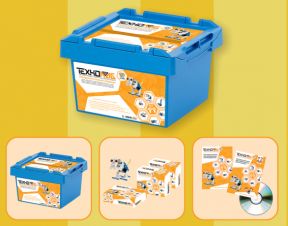 Предварительный уровень ТР-0181Этот модуль предназначен для проведения занятий в группах детей дошкольного возраста и младшего школьного возрастаПреимущества модуля:•  Возможность конструировать не менее 12 подвижных моделей роботов.•  Использование уникальных крепежных элементов и передач.•  Наличие специализированного инструмента для сборки.•  Наличие наглядных инструкций для учащихся.•  Наличие иллюстрированных материалов, демонстрирующих различные физические принципы.•  Развитие у учащихся моторики, усидчивости и трудолюбия, а также тяги к исследовательской и проектной  деятельности.Следующим в линейке является   «Начальный  уровень», предназначенный для детей 9-12 лет. 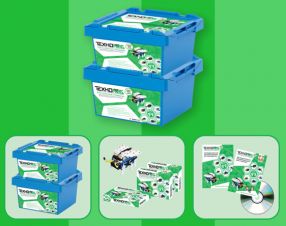 Начальный уровень, ТР-0262Модуль способствует развитию системы универсальных учебных действий в составе личностных, регулятивных, познавательных и коммуникативных действий. Предназначен для проведения урочных и дополнительных занятий по изучению основ робототехники и информатикиПреимущества:•  Возможность конструировать не менее 10 программируемых моделей роботов.•  Программируемый контроллер содержит 3 ИК-датчика, микрофон и динамик.•  Каждый набор содержит джойстик для дистанционного управления роботами.•  Роботы могут применяться в соревнованиях •  Возможность управления по интерфейсу Bluetooth с помощью смартфонов на базе ОС Android.•  Возможность разрабатывать программы с помощью мобильных устройств на базе ОС Android.•  Наличие учебных материалов по программированию. и управлению роботами с помощью среды LabViewДалее идет «Базовый уровень», рассчитанный на школьников 12-15 лет.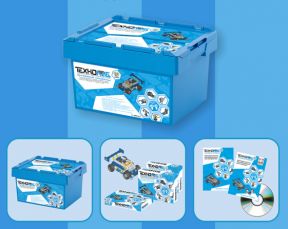 Базовый уровень, ТР-0461Модуль  предназначается для проведения групповых и индивидуальных занятий в области робототехники и инженерной информатики.Преимущества:•  Возможность проведения не менее 30 лабораторных работ по разработке   робототехнических систем.•  Наличие 9 внешних устройств, подключаемых к программируемому контроллеру.•  Методические рекомендации содержат описание теоретических основ функционирования различных приводов, датчиков, элементов простейших механизмов и передач.•  Возможность дистанционного управления роботами с ПК посредством радиоканала ZigBee и с помощью программной среды LabView и ПК.•  Роботы могут применяться в соревнованиях –  «сумо», бои роботов, гонки вдоль линии и др.«Базовый соревновательный уровень» также рассчитан  на школьников 12-15 лет.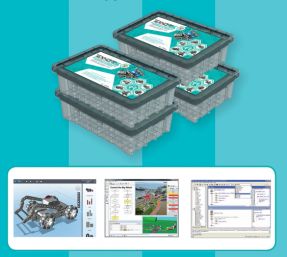 Базовый соревновательный уровень, ТР-0341В отличие от предыдущего данный образовательный модуль предназначается  и для проведения соревнований.Преимущества модуля:•  Возможность проведения не менее 6 лабораторных работ по изучению   принципов проектирования роботов и робототехнических систем.•  Программирование роботов осуществляется в специальной графической среде   или в редакторе языка С.•  Простота и надежность сборки конструктивных элементов.•  Простота подключения датчиков и прочих устройствОбразовательный робототехнический модуль «Профессиональный уровень» предназначен для проведения занятий в классах углубленного изучения робототехники, а так же в рамках изучения информатики и досугового образования. Модуль аппаратно и конструктивно совместим с модулями «Начальный уровень» и «Базовый уровень» 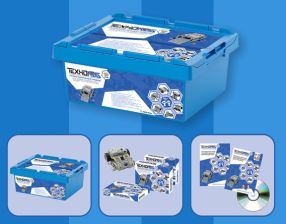 Профессиональный уровень, ТР-0541Преимущества модуля:• Возможность проведения лабораторных работ по разработке не менее 10  робототехнических систем.• Наличие учебных материалов по программированию роботов в базовой среде  программирования.• Возможность проектирования систем управления на базе сетей из устройств управления,  приводов и т.д.• Возможность дистанционного управления роботами • Возможность применения роботов в робототехнических соревнованиях.Модуль «Исследовательский уровень» способствует построению индивидуальной траектории в профессиональных предпочтениях, формированию представлений о современном уровне развития науки и практического применения научного знания в решениях исследовательских задач в области робототехники. Модуль предназначен для проведения занятий в классах углубленного изучения робототехники, а так же в рамках изучения информатики и досугового образования.  Программно и конструктивно совместим с модулями «Начальный уровень», «Базовый уровень» и «Профессиональный уровень».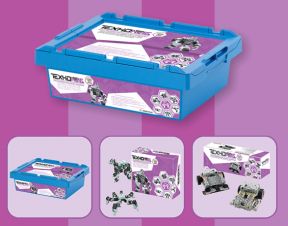 Исследовательский уровень, ТР-0612Модуль «Экспертный уровень» направлен на формирование умения осознанного обобщения и установления классификаций объектов и их критериев и назначения, умение организовать деятельность индивидуальную и в группе, а так же самостоятельно планировать пути достижения целей и выбирать эффективные способы решения конструкторских и научно исследовательских задач. Модуль предназначен для проведения занятий в классах углубленного изучения информатики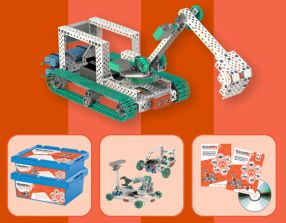 Экспертный уровень, ТР-0712Преимущества:• Возможность проектирования технически сложных роботов, обладающих функционалом для решения прикладных задач – манипулирование объектами, перевозка грузов и т.п.• Наиболее богатая спецификация комплектующих в объеме одного набора – многообразие металлических конструктивных элементов, пластиковых элементов зубчатых передач.• Комплектация набора включает все необходимое для участия в различных соревнованиях, в том числе и международных робототехнических соревнованиях.• Наличие эксклюзивного навигационного комплекта, позволяющего разрабатывать роботов, автономно перемещающихся в помещении, строящих карту окружающего пространства и обнаруживающих окружающие объекты.• Возможность дистанционного управления роботами по сети с передачей видео из любой точки мираМожно долго говорить о преимуществах использования учебной робототехники. Многие из них достаточно очевидны. Высока и  мотивация детей к робототехнике. Поэтому и перспективы  использования безграничны.Робототехника для школы – это мощный стимул к активному изучению детьми основ высоких технологий.В  конце 2014 года лицей получил 3 комплекта образовательного  робототехнического модуля «Базовый уровень ТР 0461». В качестве  апробации данный модуль был предложен на уроке информатики учащимся 10 класса физико-математического профиля в режиме самостоятельной  работы  по группам.  Результаты работы групп оказались  успешными, были собраны и запрограммированы несколько различных моделей роботов. Некоторые из учащихся проявили интерес к данной теме и выбрали ее в качестве учебно – исследовательской, представив на городской конференции НОУ. Работа ученика 10 а класса    Низовкина Данила была отмечена Дипломом III степени. В следующем учебном году предполагается использование данного модуля на уроках информатики в 7 и 9 классах при изучении темы «Исполнители алгоритмов», а также на кружке «Робототехники». Огорчает только то, что все три комплекта, имеющихся в нашем распоряжении, одного уровня. Хотелось бы попробовать и «Исследовательский уровень», и «Профессиональный уровень», не говоря уже об «Экспертном уровне».   